附件1规模猪场提档升级建设情况汇总表（市级）填报单位（盖章）：            填报人：              时间：     年  月  日附件2规模猪场提档升级建设情况统计表（县级）填报单位（盖章）：            填报人：              时间：      年  月  日附件3填 报 说 明1．全封闭网床猪舍：使用用纱网、纱窗、玻璃窗等将猪舍与外界物理隔离，隔绝病媒生物的进入。2．网床面积计算：按猪栏的长、宽相乘计算汇总，并非漏缝板面积。3．漏缝板占猪栏面积比、集粪层净高如图。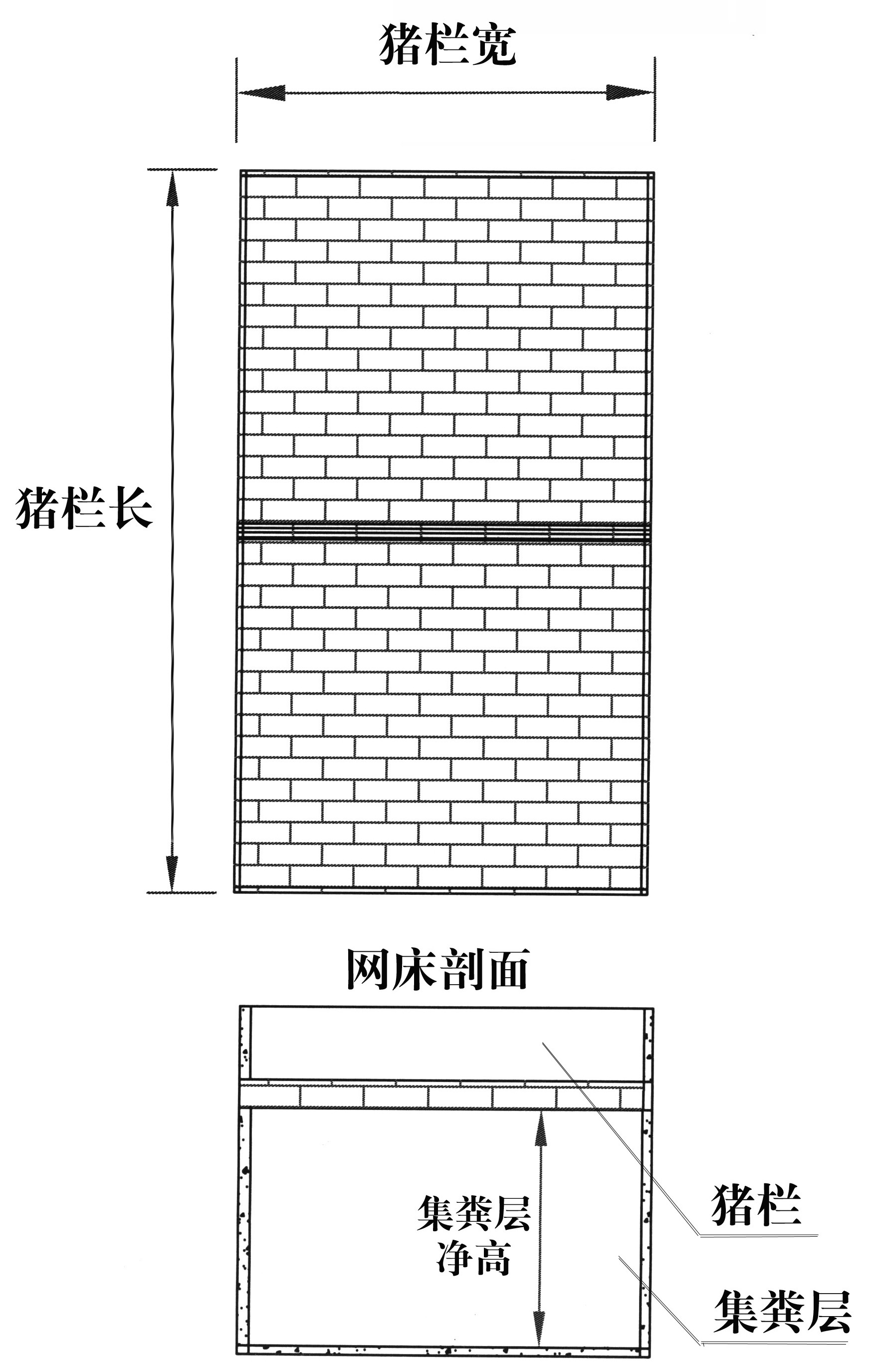 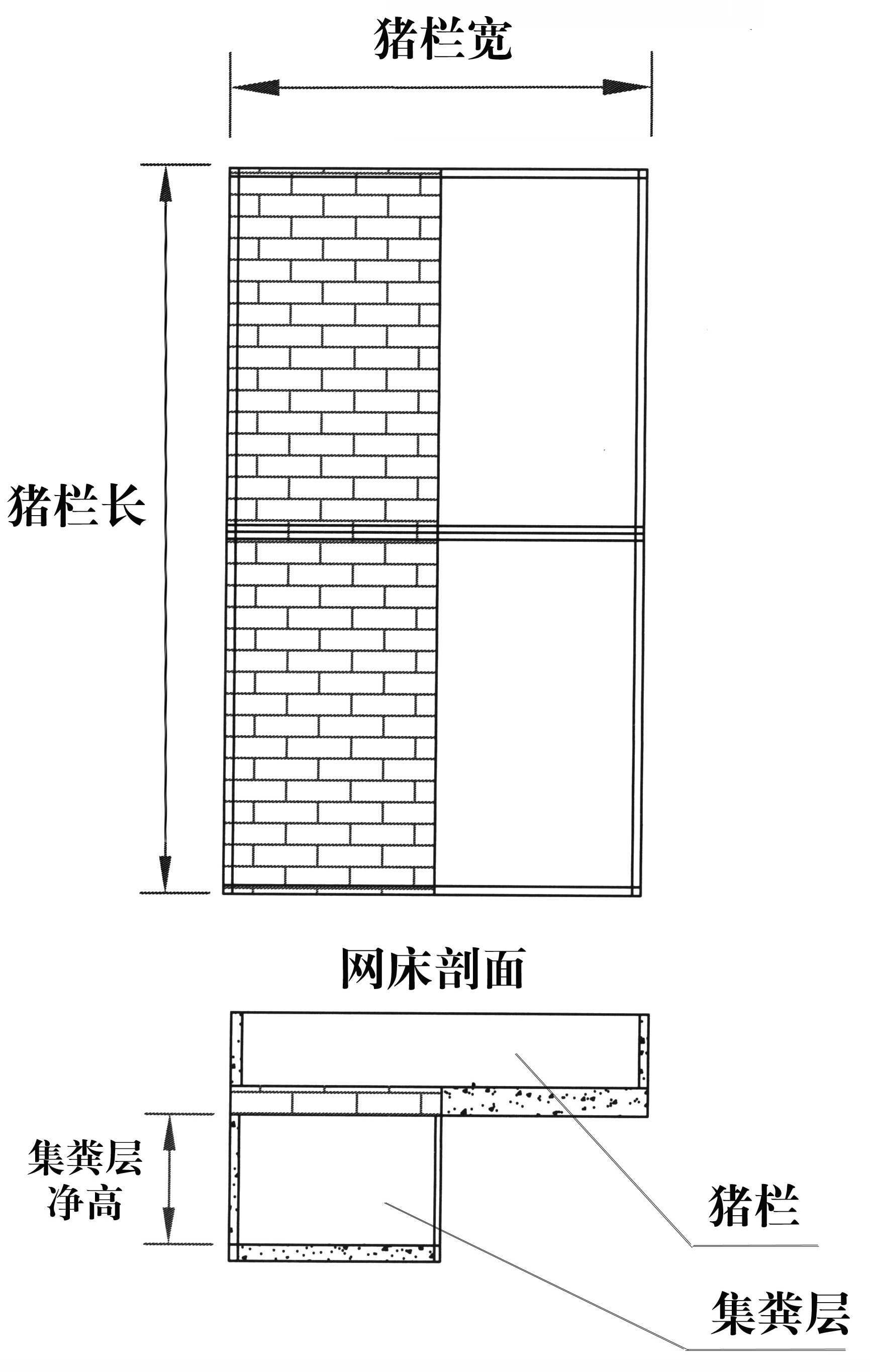 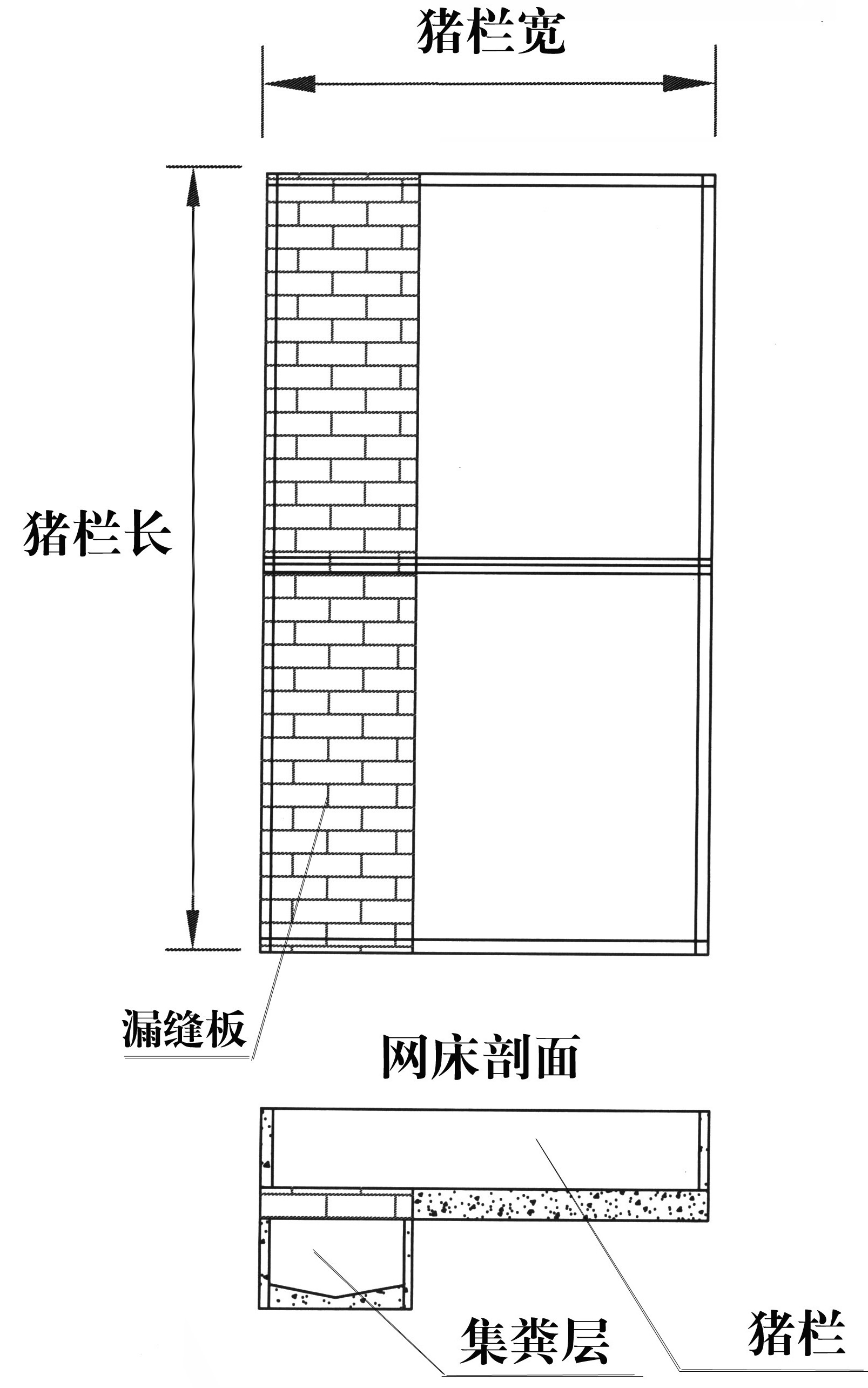 养殖场名称地址全封闭网床面积（m2）备注123456合计合计注：如养殖场数量过多，可加栏填写。注：如养殖场数量过多，可加栏填写。注：如养殖场数量过多，可加栏填写。注：如养殖场数量过多，可加栏填写。注：如养殖场数量过多，可加栏填写。养殖场名称(盖章)业主姓名业主姓名地址猪舍规格□单层形式□单层形式□单层形式□单层形式□单层形式□单层形式数量（栋）数量（栋）猪舍规格□多层形式□多层形式层数（层）层数（层）数量（栋）数量（栋）建设内容□新建□原址拆除建设；□异地搬迁重建；□入行新建□原址拆除建设；□异地搬迁重建；□入行新建□原址拆除建设；□异地搬迁重建；□入行新建□原址拆除建设；□异地搬迁重建；□入行新建□原址拆除建设；□异地搬迁重建；□入行新建□原址拆除建设；□异地搬迁重建；□入行新建□原址拆除建设；□异地搬迁重建；□入行新建□原址拆除建设；□异地搬迁重建；□入行新建建设内容□改扩建□猪舍加装全封闭设施；□猪场或猪舍改建；□猪场或者猪舍扩建；□建设安装粪污处理设施设备□猪舍加装全封闭设施；□猪场或猪舍改建；□猪场或者猪舍扩建；□建设安装粪污处理设施设备□猪舍加装全封闭设施；□猪场或猪舍改建；□猪场或者猪舍扩建；□建设安装粪污处理设施设备□猪舍加装全封闭设施；□猪场或猪舍改建；□猪场或者猪舍扩建；□建设安装粪污处理设施设备□猪舍加装全封闭设施；□猪场或猪舍改建；□猪场或者猪舍扩建；□建设安装粪污处理设施设备□猪舍加装全封闭设施；□猪场或猪舍改建；□猪场或者猪舍扩建；□建设安装粪污处理设施设备□猪舍加装全封闭设施；□猪场或猪舍改建；□猪场或者猪舍扩建；□建设安装粪污处理设施设备□猪舍加装全封闭设施；□猪场或猪舍改建；□猪场或者猪舍扩建；□建设安装粪污处理设施设备全封闭网床建设内容集粪层净高（m）集粪层净高（m）集粪层净高（m）□0.6～1.2；□1.2～1.8；□1.8以上□0.6～1.2；□1.2～1.8；□1.8以上□0.6～1.2；□1.2～1.8；□1.8以上□0.6～1.2；□1.2～1.8；□1.8以上□0.6～1.2；□1.2～1.8；□1.8以上□0.6～1.2；□1.2～1.8；□1.8以上全封闭网床建设内容漏缝板占猪栏面积比漏缝板占猪栏面积比漏缝板占猪栏面积比□三分之一；□二分之一；□100%□三分之一；□二分之一；□100%□三分之一；□二分之一；□100%□三分之一；□二分之一；□100%□三分之一；□二分之一；□100%□三分之一；□二分之一；□100%全封闭网床建设内容漏缝板材质漏缝板材质漏缝板材质□碳钢网；□混凝土构件；□工程塑料构件□碳钢网；□混凝土构件；□工程塑料构件□碳钢网；□混凝土构件；□工程塑料构件□碳钢网；□混凝土构件；□工程塑料构件□碳钢网；□混凝土构件；□工程塑料构件□碳钢网；□混凝土构件；□工程塑料构件全封闭网床建设内容面积（m2）粪污处理及资源化利用建设内容清洗系统□刮粪板+排污管网；□水泵+排污管网□刮粪板+排污管网；□水泵+排污管网□刮粪板+排污管网；□水泵+排污管网□刮粪板+排污管网；□水泵+排污管网□刮粪板+排污管网；□水泵+排污管网□刮粪板+排污管网；□水泵+排污管网□刮粪板+排污管网；□水泵+排污管网□刮粪板+排污管网；□水泵+排污管网粪污处理及资源化利用建设内容处理系统□固液分离机；□异位发酵床及翻堆机；□有机废弃物干式厌氧发酵装置；□粪便发酵处理机；□集粪厌氧池；□沼液池；□沼气池（罐）□固液分离机；□异位发酵床及翻堆机；□有机废弃物干式厌氧发酵装置；□粪便发酵处理机；□集粪厌氧池；□沼液池；□沼气池（罐）□固液分离机；□异位发酵床及翻堆机；□有机废弃物干式厌氧发酵装置；□粪便发酵处理机；□集粪厌氧池；□沼液池；□沼气池（罐）□固液分离机；□异位发酵床及翻堆机；□有机废弃物干式厌氧发酵装置；□粪便发酵处理机；□集粪厌氧池；□沼液池；□沼气池（罐）□固液分离机；□异位发酵床及翻堆机；□有机废弃物干式厌氧发酵装置；□粪便发酵处理机；□集粪厌氧池；□沼液池；□沼气池（罐）□固液分离机；□异位发酵床及翻堆机；□有机废弃物干式厌氧发酵装置；□粪便发酵处理机；□集粪厌氧池；□沼液池；□沼气池（罐）□固液分离机；□异位发酵床及翻堆机；□有机废弃物干式厌氧发酵装置；□粪便发酵处理机；□集粪厌氧池；□沼液池；□沼气池（罐）□固液分离机；□异位发酵床及翻堆机；□有机废弃物干式厌氧发酵装置；□粪便发酵处理机；□集粪厌氧池；□沼液池；□沼气池（罐）建议说明（1）逐项填写，如选择项目与实际情况相符，在“□”打“√”；（2）网床面积以整个猪场为统计。（1）逐项填写，如选择项目与实际情况相符，在“□”打“√”；（2）网床面积以整个猪场为统计。（1）逐项填写，如选择项目与实际情况相符，在“□”打“√”；（2）网床面积以整个猪场为统计。（1）逐项填写，如选择项目与实际情况相符，在“□”打“√”；（2）网床面积以整个猪场为统计。（1）逐项填写，如选择项目与实际情况相符，在“□”打“√”；（2）网床面积以整个猪场为统计。（1）逐项填写，如选择项目与实际情况相符，在“□”打“√”；（2）网床面积以整个猪场为统计。（1）逐项填写，如选择项目与实际情况相符，在“□”打“√”；（2）网床面积以整个猪场为统计。（1）逐项填写，如选择项目与实际情况相符，在“□”打“√”；（2）网床面积以整个猪场为统计。（1）逐项填写，如选择项目与实际情况相符，在“□”打“√”；（2）网床面积以整个猪场为统计。